                                                                                                                                                                                                        О Т К Р Ы Т О Е    А К Ц И О Н Е Р Н О Е     О Б Щ Е С Т В О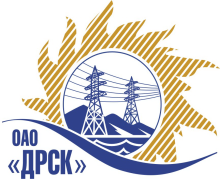 		Протокол выбора победителягород  Благовещенск, ул. Шевченко, 28ПРЕДМЕТ ЗАКУПКИ:Открытый электронный запрос предложений  «Зимняя спецодежда» для нужд филиалов ОАО «ДРСК» «Амурские электрические сети», «Приморские электрические сети», «Хабаровские электрические сети» «Электрические сети Еврейской автономной области», «Южно-Якутские электрические сети».Плановая стоимость: 9 750 000 руб. без учета НДСПРИСУТСТВОВАЛИ: постоянно действующая Закупочная комиссия 2-го уровня.ВОПРОСЫ, ВЫНОСИМЫЕ НА РАССМОТРЕНИЕ ЗАКУПОЧНОЙ КОМИССИИ: 1. О признании предложений соответствующими условиям закупки2. О признании предложения несоответствующим  условиям закупки3. О предварительной ранжировки предложений4. О проведении переторжки5. О ранжировки предложений Участников закупки. Выбор победителяВОПРОС 1 «О признании предложений соответствующими условиям закупки»ОТМЕТИЛИ:Предложения ЗАО "ПК РОССПЕЙСг. Ряжск, , ООО "ГУП Бисер" г. Иваново, ЗАО "ТД"Спецодежда" г. Санкт-Петербург признаются удовлетворяющими по существу условиям закупки. Предлагается принять данные предложения к дальнейшему рассмотрению.РЕШИЛИ:Признать предложения ЗАО "ПК РОССПЕЙСг. Ряжск, ООО "ГУП Бисер" г. Иваново, ЗАО "ТД"Спецодежда" г. Санкт-Петербург соответствующими условиям закупки.ВОПРОС 2 «О признании предложения несоответствующим условиям закупки»ОТМЕТИЛИ:Предложение ООО "Компания "ВостокСтройМастер"  г. Хабаровск не предоставил оферту на  последнюю ставку сделанную на ЭТП. Предлагается отклонить предложение данного участника как несоответствующее условиям закупки.РЕШИЛИ:Отклонить предложение ООО "Компания "ВостокСтройМастер"  г. Хабаровск как несоответствующее условиям закупки.ОТМЕТИЛИ: Согласно п. 4 Технического задания (Требования к Поставщику обязательные условия Заказчика) являлось  предоставление образцов для наглядного подтверждения  всех требований к продукции и копию письма завода - изготовителя ткани, подтверждающего гарантированную поставку заявленной Обществом ткани. У ООО "АбсолютТрейд г. Москва в предложении образцы заявленной зимней спецодежды не предоставлены, копии письма завода - изготовителя нет, что не соответствует закупочной документации.РЕШИЛИ:Отклонить предложение ООО "АбсолютТрейд г. Москва как несоответствующее условиям закупки.ВОПРОС 3 «О предварительной ранжировке предложений»ОТМЕТИЛИ:В соответствии с требованиями и условиями, предусмотренными извещением о закупке и Закупочной документацией, предлагается предварительно ранжировать предложения следующим образом: РЕШИЛИ:Утвердить предварительную ранжировку предложений.ВОПРОС 4 «О проведении переторжки»ОТМЕТИЛИ:Учитывая результаты экспертизы предложений Участников закупки, Закупочная комиссия полагает не целесообразным проведение переторжки.РЕШИЛИ:Процедуру переторжки не проводить.ВОПРОС 5 «О ранжировки предложений Участников закупки. Выбор победителя»ОТМЕТИЛИ:В соответствии с требованиями и условиями, предусмотренными извещением о закупке и Закупочной документацией, предлагается ранжировать предложения следующим образом: На основании вышеприведенной ранжировки предложений предлагается признать Победителем Участника, занявшего первое место, а именно: ЗАО "ПК РОССПЕЙС" (391964, Россия, Рязанская область, г. Ряжск, ул. Дзержинского, д. 1) -  Стоимость предложения: 7 710 850,00 руб. (Цена без НДС).(9 098 803,00 руб. с учетом НДС). Срок поставки: до 30 сентября 2013г.  Условия оплаты: в течение 30 календарных дней  с момента получения продукции на склад Грузополучателя, до 30.10.2013г.Гарантийный срок: 12 месяцев.Предложение действительно до 30 сентября 2013г.РЕШИЛИ:Утвердить ранжировку предложений.Признать Победителем ЗАО "ПК РОССПЕЙС" (391964, Россия, Рязанская область, г. Ряжск, ул. Дзержинского, д. 1) -  Стоимость предложения: 7 710 850,00 руб. (Цена без НДС).(9 098 803,00 руб. с учетом НДС). Срок поставки: до 30 сентября 2013г.  Условия оплаты: в течение 30 календарных дней  с момента получения продукции на склад Грузополучателя, до 30.10.2013г.Гарантийный срок: 12 месяцев. Предложение действительно до 30 сентября 2013г.ДАЛЬНЕВОСТОЧНАЯ РАСПРЕДЕЛИТЕЛЬНАЯ СЕТЕВАЯ КОМПАНИЯУл.Шевченко, 28,   г.Благовещенск,  675000,     РоссияТел: (4162) 397-359; Тел/факс (4162) 397-200, 397-436Телетайп    154147 «МАРС»;         E-mail: doc@drsk.ruОКПО 78900638,    ОГРН  1052800111308,   ИНН/КПП  2801108200/280150001№  347/МЭ-ВП«01» июля 2013 годаМесто в предварительной ранжировкеНаименование и адрес участникаЦена заявки и иные существенные условия1 местоЗАО "ПК РОССПЕЙС" (391964, Россия, Рязанская область, г. Ряжск, ул. Дзержинского, д. 1)Стоимость предложения:  7 710 850,00 руб. (Цена без НДС).(9 098 803,00 руб. с учетом НДС).Срок поставки: до 30 сентября 2013г. Условия оплаты: в течение 30 календарных дней  с момента получения продукции на склад Грузополучателя.Гарантийный срок: 12 месяцев.Предложение действительно до 30 сентября 2013г.2 местоООО "ГУП Бисер" (153012, Россия, Ивановская область, г. Иваново, ул. 3-го Интернационала, д. 35/31)Стоимость предложения: 8 850 000,00 руб. (Цена без НДС)(10 443 000,00 руб. с учетом НДС).Срок поставки: до 30 сентября 2013г. Условия оплаты: до 31 октября 2013г. (в течение 30 календарных дней с момента получения продукции на склад Грузополучателя).Гарантийный срок: 24 месяца.Предложение действительно до 31 декабря 2013г.3 местоЗАО "ТД"Спецодежда" (199034, г. Санкт-Петербург, 17-я линия В.О., д. 4-6)Стоимость предложения: 9 393 226,00 руб. (Цена без НДС)(11 084 006,68 руб. с учетом НДС)Срок поставки: до 30 сентября 2013г. Условия оплаты: до 30 октября 2013г. (в течение 30 календарных дней после получения продукции).Гарантийный срок: согласно заявленных ГОСТ.Предложение действительно до 30 декабря 2013г.Место в Наименование и адрес участникаЦена заявки и иные существенные условия1 местоЗАО "ПК РОССПЕЙС" (391964, Россия, Рязанская область, г. Ряжск, ул. Дзержинского, д. 1)Стоимость предложения:  7 710 850,00 руб. (Цена без НДС).(9 098 803,00 руб. с учетом НДС).Срок поставки: до 30 сентября 2013г. Условия оплаты: в течение 30 календарных дней  с момента получения продукции на склад Грузополучателя.Гарантийный срок: 12 месяцев.Предложение действительно до 30 сентября 2013г.2 местоООО "ГУП Бисер" (153012, Россия, Ивановская область, г. Иваново, ул. 3-го Интернационала, д. 35/31)Стоимость предложения: 8 850 000,00 руб. (Цена без НДС)(10 443 000,00 руб. с учетом НДС).Срок поставки: до 30 сентября 2013г. Условия оплаты: до 31 октября 2013г. (в течение 30 календарных дней с момента получения продукции на склад Грузополучателя).Гарантийный срок: 24 месяца.Предложение действительно до 31 декабря 2013г.3 местоЗАО "ТД"Спецодежда" (199034, г. Санкт-Петербург, 17-я линия В.О., д. 4-6)Стоимость предложения: 9 393 226,00 руб. (Цена без НДС)(11 084 006,68 руб. с учетом НДС)Срок поставки: до 30 сентября 2013г. Условия оплаты: до 30 октября 2013г. (в течение 30 календарных дней после получения продукции).Гарантийный срок: согласно заявленных ГОСТ.Предложение действительно до 30 декабря 2013г.Ответственный секретарь Закупочной комиссии: Моторина О.А. «___»______2013 г._______________________________Технический секретарь Закупочной комиссии: Терёшкина Г.М.  «___»______2013 г._______________________________